Eötvös Loránd Tudományegyetem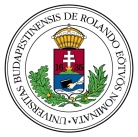 Bölcsészettudományi KarA hallgató tölti kiA hallgató neve:  	Neptun kódja: Bejelentem, hogy  szakirányú továbbképzési szakon szakdolgozatot írok.A szakdolgozat címe magyarul: A szakdolgozat címe idegen nyelven (ha van): A tanszék megnevezése: A hallgató aláírása:………….…………………………………  s.k. …A témavezető tölti ki(A szakdolgozat készítéséhez kötelező témavezetőt felkérni!)A témavezető neve, beosztása / titulusa: A tanszék megnevezése: A témavezető aláírása:………….…………………………………  s.k. …A tanszékvezető/intézetigazgató tölti kiA szakdolgozat címét a fent megjelölt szakirányú továbbképzési szak zárásához elfogadom.ELTE-n kívüli témavezető esetén: felkérésével egyetértek.A záróvizsga témaköre:……………………………………………………………………………………......(Csak abban az esetben kell kitölteni, ha a tanszék a témakört előre meg kívánja határozni.)A tanszékvezető/intézetigazgató aláírása:………….…………………………………  s.k. …A Tanulmányi Hivatal záradékaLegkorábban ……......... év    tavaszi / őszi    félév vizsgaidőszakában záróvizsgázhat.A címbejelentés beérkezett:…………………………..………..Átvette:………….………………………………s.k.SZAKDOLGOZATI CÍMBEJELENTŐ LAP(szakirányú továbbképzésben résztvevőknek)